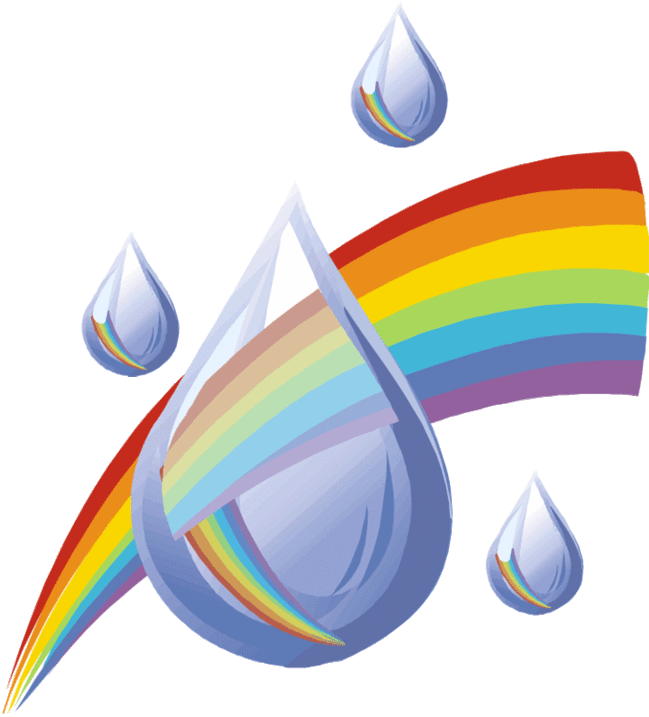 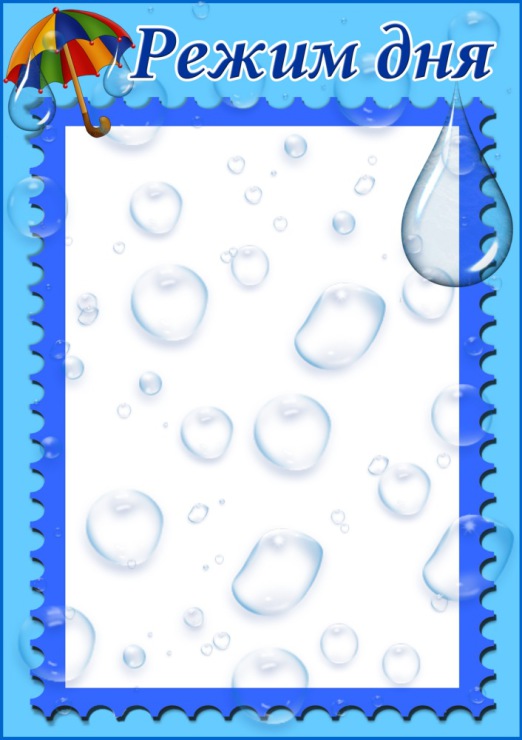 Прием детей, организация совместной и самостоятельной деятельности.Взаимодействие с родителями.08.30 – 08.50Утренняя гимнастика.08.50 – 09.00Подготовка к завтраку, ЗАВТРАК.09.00 – 09.30Игры, самостоятельная деятельность, подготовка к занятиям09.30 – 10.00НОД:       1 занятие09.50 – 10.002 занятие10.10 – 10.20Второй ЗАВТРАК.10.30 – 10.50Подготовка к прогулке, ПРОГУЛКА.11.15 – 12.00Возвращение с прогулки.12.00 – 12.20Подготовка к обеду, ОБЕД.12.20 – 13.00Подготовка ко сну, ДНЕВНОЙ СОН.13.10 – 16.10Подъем, закаливающие процедуры.16.10 – 16.30Игры, совместна и самостоятельная деятельность.16.30 – 17.00 Подготовка к полднику, ПОЛДНИК.17.00-17.30Подготовка к прогулкеПРОГУЛКАуход детей домой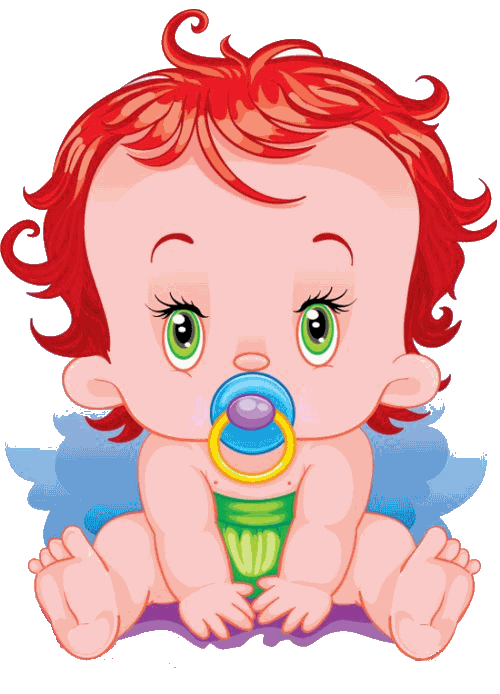 17.30-18.30Дежурная группа18.30 – 19.00Дежурная группа18.30 – 19.00